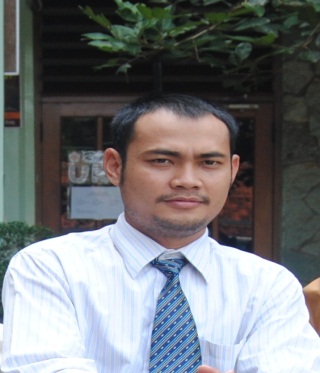 DAFTAR RIWAYAT HIDUPNama				: Dwi ArumaryawanAlamat				: Jl. Pedongkelan No. 10 Rt. 20/16, Kelurahan Kapuk, Kecamatan				  Cengkareng, Jakarta Barat, Jakarta 11720,              				  Indonesia.Telepon/Hp			: +62 857 1597 3738Agama				: IslamTempat, Tanggal Lahir	: Jakarta, 16 November 1986Jenis Kelamin			: Laki – lakiStatus Perkawinan		: Sudah MenikahKewarganegaraan		: IndonesiaEmail				: arumaryawan@gmail.com  1999 – 2002 : SMP Negeri 100, Jakarta Barat   2002 – 2005 : SMA Negeri 96, Jakarta Barat   2007 – 2010 : Program Diploma III, jurusanManajemen Informatika Bina Sarana 		   Informatika..Bekerja di PT. Petra Ariesca, Jakarta(Outsourching Firm).Pada PT. Terang Parts IndonesiaPeriode	: Februari 2010 – Juli 2011Posisi	: SupervisorUraian singkat pekerjaan :Melakukan pengawasan langsung ke semua karyawan dibawah tanggung jawabnya.Mengatur sekaligus mendayagunakan man power yang ada untuk mencapai hasil sesuai target planning.Membuat laporan berkala kepada atasan untuk hasil yang dicapai dengan analisis masalah, tindakan korektif terhadap masalah serta batas waktu penyelesaian yang diperkirakan.Bekerja di SDI Al-Azhar JakartaPeriode		: Oktober 2011 – SekarangPosisi		: Admin web/ ITUraian singkat pekerjaan :Bertanggung Jawab atas tampilan keseluruhan website.Update news sekolah.Bertanggung jawab terhadap pendokumentasian kegiatan sekolah.Operating system :Windows 200, windows xp, windows 7, LINUXMicrosoft Office :Word, Exel, Power point, Access, Outlook.Application Software:Adobe Photoshop, Corel Draw, Macromedia Dreamwaver MX, Macromedia Flash MX,Macromedia Fireworks MX, Visual Basic, HTML.